SÚHRNÁ SPRÁVA O ZÁKAZKÁCH PODĽA § 10 ods. 10,11 zákona č. 343/2015 Z. z. o verejnom obstarávaní za obdobie od 01.07.2021 do 30.09.2021 SÚHRNÁ SPRÁVA O ZÁKAZKÁCH S NÍZKOU HODNOTOU s cenami vyššími ako 5 000 € bez DPH v zmysle § 117 ods. 6 zákona č. 343/2015 Z. z. o verejnom obstarávaní za obdobie od 01.07.2021 do 30.09.2021Humenné, 11.10.2021Vypracovala: Darina GajdošováZákladná umelecká školaMierová 81, 066 01  Humennékontakt: +421 057 775 2602, email: zus@zushumenne.skPredmet zákazkyHodnota zákazky   s DPHIdentifikácia dodávateľa                                                                  Podlahárske práce v triede a dvoch šatniach tanečného odboru ZUŠ3 973,87 €Ľubomír BecaOsloboditeľov 12066 01 HumennéPredmet zákazkyHodnota zákazky   s DPHIdentifikácia dodávateľa                                                                  IKT zariadenie pre výchovno-vzdelávací proces ZUŠ  16 521,25 €IKAS GROUP, s.r.o.    Gaštanova 1919/106                                066 01 Humenné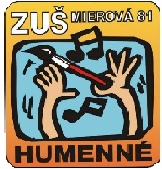 